ИНФОРМАЦИОННОЕ ПИСЬМОприглашает принять участиево Всероссийском творческом конкурсе «Сказки дедушки Корнея»(посвящён празднованию 140-летия со дня рождения К.И. Чуковского)Сроки проведения: 01.03.22 –31.03.22КОНКУРС ПРОВОДИТСЯ В ЗАОЧНОЙ ФОРМЕКонкурс «Сказки дедушки Корнея» – это конкурс-викторина, конкурс чтецов и рисунков по сказкам и произведениям Чуковского, конкурс поделок и других творческих работ. Посвящен К.И. Чуковскому, который проводится ко Дню рождения. 31 марта родился детский писатель! К.И. Чуковский – русский советский поэт, публицист, литературный критик, переводчик и литературовед, детский писатель, журналист. Самый издаваемый в Советском Союзе и России автор детской литературы: тираж книг Чуковского за 2017 год превысил два миллиона экземпляров. Все мы с детства знаем и читаем сказки К.И. Чуковского: «Федорино горе», «Мойдодыр», «Краденое солнце», «Айболит», «Тараканище» и другие произведения. Это великий русский советский поэт, который оставил нам в наследие шедевры детской литературы. Его книги читают во всем мире, а не только в России, и этим мы можем гордиться. Предлагаем Вам вспомнить произведения К.И. Чуковского и принять участие во Всероссийском творческом конкурсе к 140-летию со дня рождения К.И. Чуковского «Сказки дедушки Корнея» по мотивам его произведений. Мы ждём ваши интересные рисунки, поделки, истории, стихи, рассказы, фотографии и видеоролики.Цель и Задачи Конкурса:Привлечение интереса к творчеству К.И. Чуковского;Популяризация русского языка и культуры в мире, пропаганда творчества К.И. Чуковского;Воспитание в детях любви к творчеству, красоте, искусству;Приобщение детей к культурным ценностям;Содействие повышению квалификации педагогов учреждений любого типа, развивающих детей дошкольного и школьного возраста; выявление творчески работающих педагогов и создание условий для их самореализации.Предоставление участникам возможности соревноваться в масштабе, выходящем за рамки учреждения и региона в рамках дистанционного конкурса.Участники конкурса:воспитанники дошкольных учреждений любого типа РФ и зарубежных стран; учащиеся 1-11 классов образовательных учреждений любого типа РФ учащиеся художественных школ, учреждений дополнительного образования детей; студенты вузов, колледжей, училищ и др.; взрослые (педагоги, воспитатели, родители и др.);НАПРАВЛЕНИЯ КОНКУРСАНоминация №1: «Добрый сказочник Чуковский!» – конкурс-викторина 1. Для воспитанников детского сада и учащихся 1-х классов, 2. Для учащихся 2-4-х классов.Номинация №2: «Герои дедушки Корнея» изобразительное искусство рисунки, посвящённые героям из произведений Корнея Ивановича Чуковского)Номинация №3: «Муха Цокотуха и мои друзья!» декоративно-прикладное творчество (работы и бумаги, пластилина, глины, природного материала, соленого теста, выжигание, и т.д.)Номинация №4: «От двух до пяти и далее…» (конкурс стихов, отрывов из произведения К.И. Чуковского)Номинация №5: «По страничкам любимых произведений» (презентации, методические разработки уроков, классных часов, внеклассных мероприятий, викторин, сценарии праздничных мероприятий, акций по произведениям К.И. Чуковского и т.п.)ЗАОЧНОЕ участие:(Волгоградская область, регионы России, ближнего и дальнего зарубежья)Участникам необходимо выслать на электронный адрес:Номинация №1: викторина «Добрый сказочник Чуковский!»воспитанники детских садов и учащиеся 1-х классов;учащиеся 2-4-х классов.ЗаявкуРаботу Организационный взнос (квитанция)Номинации№2: ИЗО «Герои дедушки Корнея»№3: ДПТ «Муха Цокотуха и мои друзья!»(воспитанники детских садов, учащиеся школ, педагоги, воспитатели, тьюторы и т.д.)3аявкуРаботу2 фотографии (участника с работой и работу отдельно, если нет возможности сфотографировать участника, присылаем только фото работы) Организационный взнос (квитанция)Номинация №4: конкурс чтецов «От двух до пяти и далее…»(воспитанники детских садов, учащиеся школ, педагоги, воспитатели, тьюторы и т.д.)3аявкуВидеоматериалОрганизационный взнос (квитанция)Номинация №5: «По страничкам любимых произведений»(педагоги, воспитатели, тьюторы и т.д.)(презентации, методические разработки уроков, классных часов, внеклассных мероприятий, викторин, сценарии праздничных мероприятий, акций по произведениям К.И. Чуковского и т.п.)3аявкуКонкурсный материалОрганизационный взнос (квитанция)ВСЕ КОНКУРСНЫЕ РАБОТЫ ОТПРАВЛЯЮТСЯ НА ЕДИНУЮ ЭЛЕКТРОННУЮ ПОЧТУ: o.a.alenka@vail.ru Организационный сбор 150 рублей(Конкурсные работы принимаются при наличии копии квитанции об оплате).перечисляется на карту 2202 2005 4867 5485Назначение платежа: конкурс Чуковский - Иванова И.И.ПОРЯДОК ПРОВЕДЕНИЯ КОНКУРСА3.1. Этапы проведения Конкурса:С 01.03.22 – 31.03.22 – приём конкурсных работ и заявок С 01.04.22 – 4.04.22 – оценка конкурсных работ Экспертным советом –– объявление итогов Конкурса04.04.22 (15.00) – рассылка ведомости на проверку06.04.22(в 12.00) – отправка ведомостей для набора грамот и дипломов (типография) 06.04.22 – 08.04.22 – набор грамот т дипломов (типография)9,11 апреля – (рассылка дипломов, приказов по ЭЛЕКТРОННОЙ ПОЧТЕ);Уважаемые коллеги! Если в указанный срок Вам не пришёл диплом или грамота. Просьба сразу сообщать об этом. Не ждать неделю или месяц. Мы всегда рассылкупроизводим вовремя, согласно графику. Но бывают сбои в электронной почте и до вас не доходят письма, в этих случаях по вашему обращению дублируем отправку дипломов и грамот. Итоги конкурса подводится компетентным жюри.Оценивание работ:Жюри оценивает представленные на конкурс работы в соответствии с заявленным направлением;Оценивает эстетичность и аккуратность в изготовлении поделки, рисунка;О награждении участников:От каждого участника/авторского коллектива может быть направлено для участия в Конкурсе несколько работ.Педагоги, организовавшие участие в конкурсе 6-ти и более детей, вне зависимости от результатов конкурса, получают бесплатно Благодарственное письмо с формулировкой «за отличную подготовку и педагогическое сопровождение участников в Международном конкурсе», которое высылается на электронную почту, указанную в Заявке, вместе с дипломами. Все дипломы соответствуют ФГОС и аттестации педагогических работников.Учреждение, подготовившее 12 и более участников, награждается благодарственной грамотой.В случае ошибок, допущенных при заполнении заявок, исправления в дипломах вносятся только за дополнительную плату (20руб./документ). Если мы допустили ошибку в вашем дипломе – исправим бесплатно! Заявка на участие в викторине НОМИНАЦИЯ №1Заявка на участие в конкурсе НОМИНАЦИИ №2,3,4,5Дополнительную информацию можно узнать:8-987-645-49-81 – Алёнкина Ольга Арнольдовна, референт ректора АНО ДПО «Поволжская гуманитарная академия»8-961-662-62-88 – Лапп Елена Александровна, к.п.н., доцент, научный консультант ВРОО «Поддержка профессионального становления педагогов-дефектологов», ректор АНО ДПО «Поволжская гуманитарная академия»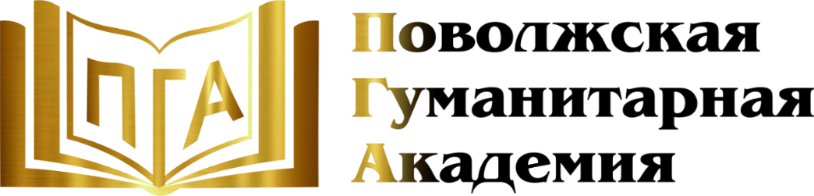 Автономная некоммерческая организация дополнительного профессионального образования «Поволжская гуманитарная академия»404118, г. Волжский, ул. Мира, д. 134, корп. А, помещение V, телефон +79610699219, ИНН 3435137768, КПП 343501001, ОГРН 1193443015842Ф.И. учащегося Ф.И.О. (педагога, воспитателя и т.д. подготовившего участника) должностьКатегория (нужное подчеркнуть)Дошкольники, 1класс                                               2-4 классыСокращенное название учрежденияНаселённый пункт, область, край, республика E-mailТелефон домашний (мобильный)Ф.И. учащегося Ф.И.О. (педагога, воспитателя и т.д. подготовившего участника) должностьКатегория (нужное подчеркнуть)Дошкольники,   1-4 кл.,   5-7 кл.,   8-11 кл.,   педагогиСокращенное название учрежденияНаселённый пункт, область, край, республика Номинация (УКАЗАТЬ № (2,3,4,5,) НОМИНАЦИИ)№ ___ «________________________________»Название работы, презентации, рисунка, стихотворения, поделки, методической разработки и т.д.E-mailТелефон домашний (мобильный)